CADASTRODE ATLETAANEXOSANEXOSVERIFICAÇÃO DE DADOSINSTITUIÇÃO DE ENSINOINSTITUIÇÃO DE ENSINOINSTITUIÇÃO DE ENSINOINSTITUIÇÃO DE ENSINOINSTITUIÇÃO DE ENSINOINSTITUIÇÃO DE ENSINOMUNICÍPIOMUNICÍPIOMUNICÍPIOMUNICÍPIOFOTOFOTOFOTOFOTONOMENOMENOMENOMENOMENOMENOMENOMENOMENOMESEXODATA DE NASCIMENTONACIONALIDADENACIONALIDADENACIONALIDADENATURALIDADENATURALIDADENATURALIDADENATURALIDADENATURALIDADECPFRGÓRGÃO EMISSORÓRGÃO EMISSORÓRGÃO EMISSORVESTUÁRIOVESTUÁRIOCALÇADOCALÇADOCALÇADOENDEREÇOENDEREÇOENDEREÇOENDEREÇOENDEREÇOENDEREÇONÚMERONÚMEROCOMPLEMENTOCOMPLEMENTOBAIRROBAIRROBAIRROMUNICÍPIOMUNICÍPIOMUNICÍPIOCEPCEPUFUFCORREIO ELETRÔNICO (E-MAIL)CORREIO ELETRÔNICO (E-MAIL)CORREIO ELETRÔNICO (E-MAIL)CORREIO ELETRÔNICO (E-MAIL)CORREIO ELETRÔNICO (E-MAIL)CORREIO ELETRÔNICO (E-MAIL)TELEFONETELEFONETELEFONETELEFONE(  )      (  )      (  )      (  )      NOME DO PAINOME DO PAINOME DO PAINOME DO PAINOME DO PAICPFRGRGEMISSOREMISSORCORREIO ELETRÔNICO (E-MAIL)CORREIO ELETRÔNICO (E-MAIL)CORREIO ELETRÔNICO (E-MAIL)CORREIO ELETRÔNICO (E-MAIL)CORREIO ELETRÔNICO (E-MAIL)CORREIO ELETRÔNICO (E-MAIL)TELEFONETELEFONETELEFONETELEFONE(  )      (  )      (  )      (  )      NOME DO MÃENOME DO MÃENOME DO MÃENOME DO MÃENOME DO MÃECPFRGRGEMISSOREMISSORCORREIO ELETRÔNICO (E-MAIL)CORREIO ELETRÔNICO (E-MAIL)CORREIO ELETRÔNICO (E-MAIL)CORREIO ELETRÔNICO (E-MAIL)CORREIO ELETRÔNICO (E-MAIL)CORREIO ELETRÔNICO (E-MAIL)TELEFONETELEFONETELEFONETELEFONE(  )      (  )      (  )      (  )      DATADATAATLETACPF E RGATLETA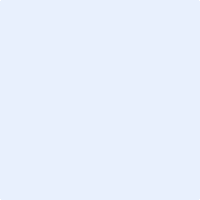 ATLETACOMPROVANTE DE RESIDÊNCIAATLETAPAICPF E RGPAIMÃECPF E RGMÃEATLETAINSTITUIÇÃO DE ENSINO E MUNICÍPIOATLETAFOTOATLETACÓPIA DO CPF E RGATLETANOMEATLETASEXOATLETADATA DE NASCIMENTOATLETANACIONALIDADEATLETANATURALIDADEATLETARG E ÓRGÃO EMISSORATLETACPFATLETACÓPIA DO COMPROVANTE DE RESIDÊNCIAATLETAENDEREÇOATLETABAIRROATLETAMUNICÍPIO E UFATLETACEPATLETATELEFONEATLETAE-MAILPAICÓPIA DO CPF E RGPAINOMEPAICPFPAIRG E ÓRGÃO EMISSORPAITELEFONEPAIE-MAILMÃECÓPIA DO CPF E RGMÃENOMEMÃECPFMÃERG E ÓRGÃO EMISSORMÃETELEFONEMÃEE-MAILINÍCIOCONCLUSÃOANALISTA